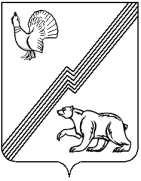 АДМИНИСТРАЦИЯ ГОРОДА ЮГОРСКАХанты-Мансийского автономного округа – ЮгрыПОСТАНОВЛЕНИЕПроектот ___________________                                                                                                       № _______Об утверждении административного регламента предоставления муниципальной услуги«Предоставление информации об организации общедоступного и бесплатного дошкольного, начального общего, основного общего, среднего общего образования по основным общеобразовательным программам, а также дополнительного образования в муниципальных образовательных организациях »	 В соответствии с Федеральным законом от 27.07.2010 № 210-ФЗ «Об организации предоставления государственных и муниципальных услуг», постановлением администрации города Югорска от 15.06.2011 № 1219 «О порядке разработки и утверждения административных регламентов предоставления муниципальных услуг»:1. Утвердить административный регламент предоставления муниципальной услуги «Предоставление информации об организации общедоступного и бесплатного дошкольного, начального общего, основного общего, среднего общего образования по основным общеобразовательным программам, а также дополнительного образования в муниципальных образовательных организациях»  (приложение).2. Признать утратившими силу:- постановление администрации города Югорска от 30.01.2014 № 2494 «Об утверждении административного регламента предоставления муниципальной услуги по предоставлению информации об организации общедоступного и бесплатного дошкольного, начального общего, основного общего, среднего общего образования по основным общеобразовательным программам, а также дополнительного образования в муниципальных образовательных организациях»;- пункт 18 постановления администрации города Югорска от 02.07.2014 № 3047 «О внесении изменений в отдельные постановления администрации города Югорска»;- постановление администрации города Югорска от 20.10.2014 № 5531 «О внесении изменений в постановление администрации города Югорска от 30.01.2014 № 210»;- пункт 21 постановления администрации города Югорска от 10.05.2016 № 975 «О внесении изменений в отдельные постановления администрации города Югорска»;- постановление администрации города Югорска от 18.09.2015 № 3001 «О внесении изменений в постановление администрации города Югорска от 30.01.2014 № 210»;- постановление администрации города Югорска от 12.10.2016  № 2494 «О внесении изменений в постановление администрации города Югорска от 30.01.2014 № 210 «Об утверждении административного регламента предоставления муниципальной услуги по предоставлению информации об организации общедоступного и бесплатного дошкольного, начального общего, основного общего, среднего общего образования по основным общеобразовательным программам, а также дополнительного образования в муниципальных образовательных организациях»;- пункт 29 постановления администрации города Югорска от 31.10.2017 № 2666 «О внесении изменений в отдельные постановления администрации  города Югорска».3.  Опубликовать постановление в  официальном печатном издании города Югорска и разместить на официальном сайте органов местного самоуправления города Югорска.	4. Настоящее постановление вступает в силу после его официального опубликования.5. Контроль за выполнением постановления возложить на заместителя главы города  Т.И. Долгодворову.Глава  города Югорска                							         А.В. Бородкин                               Приложениек постановлению администрации города Югорскаот __________________ № ______Административный регламент
предоставления муниципальной услуги «Предоставление информации об организации общедоступного и бесплатного дошкольного, начального общего, основного общего, среднего общего образования по основным общеобразовательным программам, а также дополнительного образования в муниципальных образовательных организациях»I. Общие положенияПредмет регулирования административного регламента1. Административный регламент предоставления муниципальной услуги по предоставлению информации об организации общедоступного и бесплатного дошкольного, начального общего, основного общего, среднего общего образования по основным общеобразовательным программам, а также дополнительного образования в муниципальных образовательных организациях (далее -административный регламент, муниципальная услуга), устанавливает сроки и последовательность административных процедур и административных действий Управления образования администрации города Югорска (далее - Управление образования) и муниципального автономного учреждения «Многофункциональный центр предоставления государственных и муниципальных услуг» (далее - МФЦ), а также порядок взаимодействия Управления образования и МФЦ с заявителями при предоставлении муниципальной услуги.Круг заявителей2. Заявителями являются граждане Российской Федерации, иностранные граждане и лица без гражданства (далее -заявитель), обратившиеся за предоставлением муниципальной услуги.От имени заявителя могут выступать иные лица, имеющие право в соответствии с законодательством Российской Федерации либо в силу наделения их заявителями в порядке, установленном законодательством Российской Федерации, полномочиями выступать от их имени.Требования к порядку информированияо правилах предоставления муниципальной услуги3. Информация о месте нахождения, справочных телефонах, графике работы, адресах электронной почты Управления образования и его структурного подразделения, участвующего предоставлении муниципальной услуги:место нахождения Управления образования, отдела оценки качества и общего образования детей (далее – Отдел): 628260, город Югорск, улица Геологов, дом 13, 1 этаж, кабинет № 6;приемная: 1 этаж, кабинет № 3, телефон (факс) 8 (34675) 7-26-41;телефоны для справок: 8 (34675) 7-27-66, 7-25-96;адрес электронной почты Управления образования: obrazovanie@ugorsk.ru; адрес электронной почты должностных лиц Отдела: ds-uo86@yandex.ru;адрес официального сайта: http://uo86.ru.График работы Управления образования:- понедельник с 9-00 до 18-00;- вторник - пятница с 9-00 до 17-00;- суббота, воскресенье выходные дни;- перерыв на обед с 13-00 до 14-00.График приема заявителей:Понедельник 		с 9-00 до 16-30 часов;Вторник – среда		с 9-00 до 17-00 часов;Перерыв на обед		с 13-00 до 14-00 часов.4. Способы получения информации о месте нахождения, справочных телефонах, графике работы муниципального автономного учреждения «Многофункциональный центр предоставления государственных и муниципальных услуг»:место нахождения: 628260, г. Югорск, ул. Механизаторов, дом 2;телефон/факс: 8 (34675) 7-79-07;адрес официального сайта: mfc-ugorsk@yandex.ru;адрес электронной почты: mfc@mfc-ugorsk.ru.График работы и приема граждан:- понедельник - пятница с 8-00 до 20-00;- суббота с 9-00 до 15-00;- воскресенье - выходной день.5. Сведения, указанные в пунктах 3 - 4 настоящего административного регламента, размещаются на информационных стендах в месте предоставления муниципальной услуги                и в информационно - телекоммуникационной сети «Интернет»:- на официальном сайте органов местного самоуправления города Югорска www.adm.ugorsk.ru (далее - официальный сайт);- в федеральной государственной информационной системе «Единый портал государственных и муниципальных услуг (функций)» www.gosuslugi.ru (далее   Единый портал);- в региональной информационной системе Ханты-Мансийского автономного                    округа   Югры «Портал государственных и муниципальных услуг (функций)                                  Ханты - Мансийского автономного округа – Югры» 86.gosuslugi.ru (далее – региональный портал).6. Информирование заявителей по вопросам предоставления муниципальной услуги,                в том числе о ходе предоставления муниципальной услуги, осуществляется в следующих формах:- устной (при личном обращении заявителя и/или по телефону);- письменной (при письменном обращении заявителя по почте, электронной почте, факсу);- в форме информационных (мультимедийных) материалов  в информационно - телекоммуникационной сети «Интернет» на официальном сайте, Едином и региональном порталах.Информация о муниципальной услуге также размещается в форме информационных (текстовых) материалов на информационном стенде в месте предоставления муниципальной услуги.В случае устного обращения (лично или по телефону) заявителя  специалист Отдела, ответственный за предоставление муниципальной услуги (далее – специалист Отдела) или работник МФЦ осуществляют устное информирование (соответственно лично или по телефону) обратившегося за информацией заявителя. Устное информирование осуществляется в соответствии с графиком работы Управления образования, графиком работы МФЦ, указанным в пунктах 3 – 4 настоящего административного регламента, продолжительностью не более 15 минут. При невозможности специалиста, принявшего звонок, самостоятельно ответить                        на поставленный вопрос, телефонный звонок должен быть переадресован (переведен) на другое должностное лицо или же обратившемуся лицу должен быть сообщен телефонный номер,                     по которому можно получить необходимую информацию. Если для подготовки ответа требуется продолжительное время, специалист, осуществляющий устное информирование, может предложить заявителю направить в Управление образования, МФЦ письменное обращение о предоставлении ему письменного ответа, либо назначить другое удобное                            для заявителя время для устного информирования. 7. Консультации предоставляются по следующим вопросам:1) перечню документов, необходимых для предоставления муниципальной услуги, комплектности (достаточности) представленных документов;2) источнику предоставления документов, необходимых для предоставления муниципальной услуги;3) времени приема и выдачи документов;4) срокам предоставления муниципальной услуги;5) порядку обжалования действий (бездействия) и решений, осуществляемых                           и принимаемых в ходе предоставления муниципальной услуги.Для получения информации по вопросам предоставления муниципальной услуги, сведений о ходе ее оказания, в письменной форме, заявителям необходимо обратиться                         в кабинет № 6 Управления образования или МФЦ.При консультировании в письменной форме, в том числе электронной, ответ                           на обращение заявителя направляется на указанный им адрес (по письменному запросу заявителей на почтовый адрес или адрес электронной почты, указанный в запросе).Срок ответа на письменное обращение заявителя по вопросам предоставления муниципальной услуги составляет не более 5 рабочих дней с даты поступления обращения (регистрации) в Управление образования, МФЦ.Срок ответа на письменное обращение заявителя о ходе предоставления муниципальной услуги – не позднее дня поступления обращения (регистрации) в Управление образования, МФЦ.Для получения информации по вопросам предоставления муниципальной услуги,                  в том числе о ходе предоставления муниципальной услуги, посредством Единого или регионального порталов заявителям необходимо использовать адреса                                                       в информационно - телекоммуникационной сети «Интернет», указанные в пункте 6 настоящего административного регламента. 8. На стенде в местах предоставления муниципальной услуги и официальном сайте размещается следующая информация:- извлечения из законодательных и иных нормативных правовых актов Российской Федерации, в том числе муниципальных правовых актов, содержащих нормы, регулирующие деятельность по предоставлению муниципальной услуги;- место нахождения, график работы, справочные телефоны, адреса электронной почты Управления образования и его структурных подразделений, предоставляющих муниципальную услугу, а также МФЦ;- процедура получения информации заявителями по вопросам предоставления муниципальной услуги, сведений о ходе предоставления муниципальной услуги;- бланки заявления о предоставлении муниципальной услуги и образец его заполнения;- исчерпывающий перечень документов, необходимых для предоставления муниципальной услуги;- основания для отказа в предоставлении муниципальной услуги;- блок - схема предоставления муниципальной услуги;- извлечения из настоящего административного регламента с приложениями (полная версия размещается в информационно - телекоммуникационной сети «Интернет», либо можно получить, обратившись к специалисту Отдела  либо работнику МФЦ).9. На Едином портале  размещается следующая информация:- исчерпывающий перечень документов, необходимых для предоставления муниципальной услуги, требования к оформлению указанных документов, а также перечень документов, которые заявитель вправе представить по собственной инициативе;- круг заявителей;- срок предоставления муниципальной услуги;- результаты предоставления муниципальной услуги, порядок представления документа, являющегося результатом предоставления муниципальной услуги;- исчерпывающий перечень оснований для приостановления или отказа                                       в предоставлении муниципальной услуги;- о праве заявителя на досудебное (внесудебное) обжалование действий (бездействия)                       и решений, принятых (осуществляемых) в ходе предоставления муниципальной услуги;- формы заявлений (уведомлений, сообщений), используемые при предоставлении муниципальной услуги.Информация на Едином портале о порядке и сроках предоставления муниципальной услуги на основании сведений, содержащихся в федеральной государственной информационной системе «Федеральный реестр государственных и муниципальных услуг (функций)», предоставляется заявителю бесплатно.Доступ к информации о сроках и порядке предоставления услуги осуществляется без выполнения заявителем каких-либо требований, в том числе без использования программного обеспечения, установка которого на технические средства заявителя требует заключения лицензионного или иного соглашения с правообладателем программного обеспечения, предусматривающего взимание платы, регистрацию или авторизацию заявителя или предоставление им персональных данных.10. В случае внесения изменений в порядок предоставления муниципальной услуги специалист Отдела, в срок, не превышающий 5 рабочих дней со дня вступления в силу таких изменений, обеспечивает размещение информации на официальном сайте, на информационных стендах, находящихся в местах предоставления муниципальной услуги и на региональном портале.II. Стандарт предоставления муниципальной услугиНаименование муниципальной услуги11. Предоставление информации об организации общедоступного и бесплатного дошкольного, начального общего, основного общего, среднего общего образования по основным общеобразовательным программам, а также дополнительного образования в муниципальных образовательных организациях.Наименование органа, предоставляющего муниципальную услугу, его структурных подразделений, участвующих в предоставлении муниципальной услуги12. Органом администрации города Югорска предоставляющим муниципальную услугу, является Управление образования.Непосредственное предоставление муниципальной услуги осуществляет структурное подразделение Управления образования - отдел оценки качества и общего образования детей.За получением муниципальной услуги заявитель может также обратиться в муниципальное автономное учреждение «Многофункциональный центр предоставления государственных и муниципальных услуг»,  в соответствии с частью 1.3 статьи 16 Федерального закона от 27.07.2010 № 210 - ФЗ «Об организации предоставления государственных и муниципальных услуг» (далее - Федеральный закон № 210 - ФЗ) на МФЦ возложена функция по предоставлению муниципальной услуги в полном объеме, включая принятие решения о предоставлении муниципальной услуги или об отказе в ее предоставлении, составление и подписание документов по результатам предоставления муниципальной услуги.13. В соответствии с требованиями пункта 3 части 1 статьи 7 Федерального закона № 210 - ФЗ установлен запрет требовать от заявителя осуществления действий, в том числе согласований, необходимых для получения муниципальной услуги и связанных с обращением в иные государственные органы, организации, за исключением получения услуг и получения документов и информации, предоставляемых в результате предоставления таких услуг, включенных в Перечень услуг, которые являются необходимыми и обязательными для предоставления муниципальных услуг, утвержденный решением Думы города Югорска от 29.11.2011 № 114 «Об утверждении Перечня услуг, которые являются необходимыми и обязательными для предоставления органами местного самоуправления города Югорска муниципальных услуг и предоставляются организациями, участвующими в предоставлении муниципальных услуг, и Порядка определения размера платы за оказание услуг, которые являются необходимыми и обязательными для предоставления органами местного самоуправления города Югорска муниципальных услуг».Результат предоставления муниципальной услуги14. Результатом предоставления муниципальной услуги является:1) выдача (направление) заявителю информации об организации общедоступного и бесплатного дошкольного, начального общего, основного общего, среднего общего образования по основным общеобразовательным программам, а также дополнительного образования в муниципальных образовательных организациях города Югорска:- о нормативных правовых актах, регулирующих порядок предоставления общедоступного и бесплатного дошкольного, начального общего, основного общего, среднего общего образования по основным общеобразовательным программам, а также дополнительного образования в муниципальных образовательных организациях по форме ответа согласно приложению 3 к настоящему административному регламенту;- о порядке организации представления общедоступного и бесплатного начального общего, основного общего, среднего общего образования по основным общеобразовательным программам в муниципальных образовательных организациях на территории города Югорска по форме ответа согласно приложению 4 к настоящему административному регламенту;- о порядке организации предоставления общедоступного и бесплатного дошкольного образования и осуществления образовательной деятельности по основным образовательным программам дошкольного образования в муниципальных образовательных организациях на территории города Югорска по форме ответа согласно приложению 5 к настоящему административному регламенту;- о порядке организации предоставления дополнительного образования детям (за исключением предоставления дополнительного образования детям в учреждениях регионального значения) на территории города Югорска по форме ответа согласно приложению 6 к настоящему административному регламенту;2) мотивированный отказ в предоставлении муниципальной услуги по форме согласно приложению 7 к настоящему административному регламенту.Результат предоставления муниципальной услуги оформляется на официальном бланке Управления образования или МФЦ за подписью руководителя Управления образования, МФЦ либо лица, его замещающего.Срок предоставления муниципальной услуги15. Общий (максимальный) срок предоставления муниципальной услуги составляет не более 10 рабочих дней со дня регистрации в Управлении образования заявления о предоставлении муниципальной услуги.Общий (максимальный) срок предоставления муниципальной услуги в МФЦ - в день регистрации заявления о предоставлении муниципальной услуги в МФЦ.В общий срок предоставления муниципальной услуги входит срок выдачи (направления) документов, являющихся результатом предоставления муниципальной услуги.Срок выдачи (направления) документов, являющихся результатом предоставления муниципальной услуги, в Управлении образования - не позднее чем через 2 рабочих дня со дня подписания начальником Управления образования либо лицом, его замещающим документов, являющихся результатом предоставления муниципальной услуги, указанных в пункте 14 настоящего административного регламента.Приостановление предоставления муниципальной услуги законодательством не предусмотрено.Правовые основания для предоставления муниципальной услуги16. Предоставление муниципальной услуги осуществляется в соответствии с:- Конституцией Российской Федерации (Российская газета, 25.12.1993 № 237);- Конвенцией о правах ребенка, одобренной Генеральной Ассамблеей ООН 20.11.1989 (Сборник международных договоров СССР, выпуск XLVI, 1993);- Федеральным законом от 22.08.2004 № 122-ФЗ «О внесении изменений в законодательные акты Российской Федерации и признании утратившими силу некоторых законодательных актов Российской Федерации в связи с принятием федеральных законов «О внесении изменений и дополнений в Федеральный закон «Об общих принципах организации законодательных (представительных) и исполнительных органов государственной власти субъектов Российской Федерации» и «Об общих принципах организации местного самоуправления в Российской Федерации» (Российская газета, 31.08.2004 № 188);- Федеральным законом от 09.02.2009 № 8-ФЗ «Об обеспечении доступа к информации о деятельности государственных органов и органов местного самоуправления» (Российская газета, 13.02.2009 № 25);- Федеральным законом от 27.07.2010 № 210-ФЗ «Об организации предоставления государственных и муниципальных услуг» (Российская газета, 30.07.2010 № 168);- Федеральным законом от 29.12.2012 № 273-ФЗ «Об образовании в Российской Федерации» (Российская газета, 31.12.2012 № 303);- распоряжением Правительства Российской Федерации от 17.12.2009 № 1993-р «Об утверждении сводного перечня первоочередных государственных и муниципальных услуг, предоставляемых органами исполнительной власти субъектов Российской Федерации и органами местного самоуправления в электронном виде, а также услуг, предоставляемых в электронном виде учреждениями и организациями субъектов Российской Федерации и муниципальными учреждениями и организациями» (Российская газета, 23.12.2009 № 247);- приказом Министерства образования и науки Российской Федерации от 29.08.2013 № 1008 «Об утверждении Порядка организации и осуществления образовательной деятельности по дополнительным общеобразовательным программам» (Российская газета, 11.12.2013 № 279);- приказом Министерства образования и науки Российской Федерации от 30.08.2013 № 1014 «Об утверждении Порядка организации и осуществления образовательной деятельности по основным общеобразовательным программам - образовательным программам дошкольного образования» (Российская газета, 23.10.2013 № 238);- приказом Министерства образования и науки Российской Федерации от 30.08.2013 № 1015 «Об утверждении Порядка организации и осуществления образовательной деятельности по основным общеобразовательным программам - образовательным программам начального общего, основного общего и среднего общего образования» (Российская газета, 16.10.2013 № 232);- Законом Ханты-Мансийского автономного округа - Югры от 01.07.2013 № 68-оз «Об образовании в Ханты-Мансийском автономном округе – Югре» (Собрание законодательства Ханты-Мансийского автономного округа - Югры, 02.07.2013 № 7, ст. 831);- Законом Ханты-Мансийского автономного округа - Югры от 11.06.2010 № 102-оз «Об административных правонарушениях» (Собрание законодательства Ханты-Мансийского автономного округа - Югры, 01.06.2010 - 15.06.2010, № 6 (часть 1), ст. 461);- Уставом города Югорска, утвержденным решением Думы города Югорска от 18.05.2005 № 689 (Югорский вестник, 20.05.2005 № 39);- Положением об Управлении образования администрации города Югорска, утвержденным решением Думы города Югорска от 25.11.2013 № 62 (Югорский вестник, 27.11.2013 № 92 (1668);- постановлением администрации города Югорска от 15.06.2011 № 1219 «О порядке разработки и утверждения административных регламентов предоставления муниципальных услуг» (Югорский вестник, 17.06.2011 № 46 (1418);- постановлением администрации города Югорска от 02.04.2018 № 949 «Об утверждении Положения об особенностях подачи и рассмотрения жалоб на решения и действия (бездействие)  органов и структурных подразделений администрации города Югорска, её должностных лиц, муниципальных служащих, а также на решения и действия (бездействие) муниципального автономного учреждения «Многофункциональный центр предоставления государственных и муниципальных услуг» и его работников» (Сборник «Муниципальные правовые акты  города Югорска от 09.04.2018 № 14 (101); - постановлением администрации города Югорска от 13.01.2014 № 8 «Об утверждении Положения об организации предоставления общедоступного и бесплатного дошкольного образования по основным образовательным программам в муниципальных образовательных организациях на территории города Югорска» (Югорский вестник, 22.01.2014 № 4 (1681);- постановлением администрации города Югорска от 21.01.2014 № 88 «Об утверждении Положения об организации предоставления общедоступного и бесплатного начального общего, основного общего, среднего общего образования по основным общеобразовательным программам в муниципальных образовательных организациях города Югорска (за исключением полномочий по финансовому обеспечению реализации основных общеобразовательных программ в соответствии с федеральными государственными образовательными стандартами)» (Югорский вестник, 29.01.2014 № 6 (1683);- постановлением администрации города Югорска от 20.10.2015 № 3169 «Об утверждении Положения об организации предоставления дополнительного образования детей в муниципальных образовательных организациях города Югорска (за исключением дополнительного образования детей, финансовое обеспечение которого осуществляется органами государственной власти субъекта Российской Федерации)» (Югорский вестник, 29.10.2015 № 42 (1821);- настоящим административным регламентом.Исчерпывающий перечень документов,необходимых для предоставления муниципальной услуги17. Для получения муниципальной услуги заявитель предоставляет в Управление образования или в МФЦ заявление о предоставлении информации об организации общедоступного и бесплатного дошкольного, начального общего, основного общего, среднего общего образования по основным общеобразовательным программам, а также дополнительного образования в муниципальных образовательных организациях.Способы получения заявителями формы заявленияо предоставлении муниципальной услуги18. Форму заявления о предоставлении муниципальной услуги заявитель может получить:- на информационном стенде в месте предоставления муниципальной услуги;- у специалиста Управления образования, ответственного за предоставление муниципальной услуги или работника МФЦ;- посредством информационно-телекоммуникационной сети «Интернет» на официальном сайте, Едином и региональном порталах.Требования к документам, необходимым для предоставления муниципальной услуги19. Заявление о предоставлении муниципальной услуги предоставляется в свободной форме, либо по форме, приведенной в приложении 1 к настоящему административному регламенту.В заявлении о предоставлении муниципальной услуги заявитель должен указать способ выдачи (направления) ему документов, являющихся результатом предоставления муниципальной услуги.Способы подачи заявления о предоставлении муниципальной услуги20. Заявитель может обратиться за получением муниципальной услуги:- при личном обращении в Управление образования, МФЦ;- по почте, в том числе электронной, в Управление образования;- по факсимильной связи в Управление образования.21. При предоставлении муниципальной услуги запрещено: - требовать от заявителей представления документов и информации или осуществления действий, представление или осуществление которых не предусмотрено нормативными правовыми актами, регулирующими отношения, возникающие в связи с предоставлением муниципальной услуги;- требовать от заявителей представления документов и информации, в том числе подтверждающих внесение заявителем платы за предоставление государственных                                        и муниципальных услуг, которые находятся в распоряжении органов, предоставляющих государственные услуги, органов, предоставляющих муниципальные услуги, иных государственных органов, органов местного самоуправления либо подведомственных государственным органам или органам местного самоуправления организаций, участвующих в предоставлении предусмотренных частью 1 статьи 1 Федерального закона № 210 - ФЗ государственных и муниципальных услуг, в соответствии с нормативными правовыми актами Российской Федерации, нормативными правовыми актами Ханты - Мансийского автономного округа - Югры, муниципальными правовыми актами, за исключением документов, включенных в определенный частью 6 статьи 7 Федерального закона № 210 - ФЗ перечень документов. Заявитель вправе представить указанные документы и информацию в органы, предоставляющие государственные услуги, и органы, предоставляющие муниципальные услуги, по собственной инициативе;- отказывать в приеме запроса и иных документов, необходимых для предоставления муниципальной услуги, в случае, если запрос и документы, необходимые для предоставления муниципальной услуги, поданы в соответствии с информацией о сроках и порядке предоставления муниципальной услуги, опубликованной на Едином портале;- отказывать в предоставлении муниципальной услуги в случае, если запрос и документы, необходимые для предоставления муниципальной услуги, поданы в соответствии с информацией о сроках и порядке предоставления муниципальной услуги, опубликованной на Едином портале;- требовать от заявителя совершения иных действий, кроме прохождения идентификации и аутентификации в соответствии с нормативными правовыми актами Российской Федерации, указания цели приема, а также предоставления сведений, необходимых для расчета длительности временного интервала, который необходимо забронировать для приема;- требовать от заявителя предоставления документов, подтверждающих внесение заявителем платы за предоставление муниципальной услуги.Исчерпывающий перечень оснований для отказа в приеме документов,необходимых для предоставления муниципальной услуги22. Оснований для отказа в приеме заявления о предоставлении муниципальной услуги законодательством не предусмотрено.Исчерпывающий перечень оснований для приостановленияи (или) отказа в предоставлении муниципальной услуги23. Основания для приостановления предоставления муниципальной услуги законодательством не предусмотрены.24. Основанием для отказа в предоставлении муниципальной услуги являются:- заявление (запрос) о предоставлении муниципальной услуги подается вне компетенции уполномоченного органа;- в письменном обращении не указаны фамилия гражданина, направившего обращение, или почтовый адрес, по которому должен быть направлен ответ;- в письменном обращении содержатся нецензурные либо оскорбительные выражения, угрозы жизни, здоровью и имуществу должностного лица, а также членов его семьи;- текст письменного обращения не поддается прочтению;- в письменном обращении содержится вопрос, на который заявителю неоднократно давались письменные ответы по существу в связи с ранее направляемыми обращениями, и при этом в обращении не приводятся новые доводы или обстоятельства;- ответ по существу поставленного в обращении запроса не может быть дан без разглашения сведений, составляющих государственную или иную охраняемую федеральным законом тайну.Порядок, размер и основания взимания государственной пошлиныили иной платы, взимаемой за предоставление муниципальной услуги25. Предоставление муниципальной услуги осуществляется на безвозмездной основе.Максимальный срок ожидания в очередипри подаче запроса о предоставлении муниципальной услугии при получении результата предоставления муниципальной услуги26. Максимальный срок ожидания в очереди при подаче заявления о предоставлении муниципальной услуги и при получении результата предоставления муниципальной услуги не должен превышать 15 минут.Срок и порядок регистрации запроса заявителяо предоставлении муниципальной услуги, в том числепоступившего посредством электронной почты и с использованиемЕдиного или регионального порталов27. Письменные обращения, поступившие в адрес Управления образования, подлежат обязательной регистрации специалистом Управления образования, ответственным за делопроизводство (далее - специалистом Управления образования) в журнале регистрации заявлений или в электронном документообороте в день поступления обращения в Управление образования.В случае личного обращения заявителя в Управление образования, МФЦ заявление о предоставлении муниципальной услуги подлежит обязательной регистрации специалистом Управления образования, работником МФЦ в журнале регистрации заявлений или в электронном документообороте в течение 15 минут.По желанию заявителя, подавшего запрос (заявление) о предоставлении муниципальной услуги в Управлении образования, заявителю выдается копия запроса (заявления) с указанием входящего номера и даты получения или расписка в получении документов с указанием их перечня и даты получения.Срок и порядок регистрации запроса заявителя о предоставлении муниципальной услуги работниками МФЦ осуществляется в соответствии с регламентом работы МФЦ.Требования к помещениям, в которых предоставляется муниципальная услуга,к местам ожидания и приема заявителей, размещению и оформлениювизуальной, текстовой и мультимедийной информациио порядке предоставления муниципальной услуги28. Здание, в котором предоставляется муниципальная услуга, расположено с учетом пешеходной доступности для заявителей от остановок общественного транспорта, оборудовано отдельным входом для свободного доступа заявителей.Вход в здание должен быть оборудован информационной табличкой (вывеской), содержащей информацию о наименовании, местонахождении, режиме работы, а также о телефонных номерах справочной службы.Все помещения, в которых предоставляется муниципальная услуга, должны соответствовать санитарно-эпидемиологическим требованиям, правилам пожарной безопасности, нормам охраны труда, а также требованиям Федерального закона от 24.11.1995 № 181-ФЗ «О социальной защите инвалидов в Российской Федерации» и иных правовых актов, регулирующих правоотношения в указанной сфере.Каждое рабочее место муниципального служащего, предоставляющего муниципальную услугу, оборудовано персональным компьютером с возможностью доступа к необходимым информационным базам данных и печатающим устройствам, позволяющим своевременно и в полном объеме получать справочную информацию по вопросам предоставления услуги и организовать предоставление муниципальной услуги в полном объеме.Места ожидания должны соответствовать комфортным условиям для заявителей.Места ожидания оборудуются столами, стульями или скамьями (банкетками), информационными стендами, информационными терминалами, обеспечиваются писчей бумагой и канцелярскими принадлежностями в количестве, достаточном для оформления документов заявителями.Информационные стенды размещаются на видном, доступном месте в любом из форматов: настенных стендах, напольных или настольных стойках, призваны обеспечить заявителей исчерпывающей информацией. Стенды должны быть оформлены в едином стиле, надписи сделаны черным шрифтом на белом фоне.Оформление визуальной, текстовой и мультимедийной информации о порядке предоставления муниципальной услуги должно соответствовать оптимальному зрительному и слуховому восприятию этой информации заявителями.На информационных стендах, информационном терминале и в информационно-телекоммуникационной сети «Интернет» размещается информация, указанная в пункте 9 настоящего административного регламента.Показатели доступности и качества муниципальной услуги29. Показателями доступности муниципальной услуги являются:- транспортная доступность к местам предоставления муниципальной услуги;- возможность получения заявителем муниципальной услуги в МФЦ в полном объеме;- доступность информирования заявителей по вопросам предоставления муниципальной услуги в форме устного или письменного информирования, в том числе посредством официального сайта, Единого или регионального порталов;- бесплатность предоставления информации о процедуре предоставления муниципальной услуги.Показателями качества муниципальной услуги являются30. Показателями качества муниципальной услуги являются:- соблюдение должностными лицами Управления образования, МФЦ, предоставляющими муниципальную услугу, сроков предоставления муниципальной услуги;- соблюдение времени ожидания в очереди при подаче заявления о предоставлении муниципальной услуги и при получении результата предоставления муниципальной услуги;- отсутствие обоснованных жалоб заявителей на качество предоставления муниципальной услуги, действия (бездействие) должностных лиц и решений, принимаемых (осуществляемых) в ходе предоставления муниципальной услуги;- восстановление нарушенных прав заявителя.Иные требования, в том числе учитывающие особенности предоставления муниципальной услуги в многофункциональных центрах предоставления государственных и муниципальных услуг и особенности предоставления муниципальной услуги в электронной форме31. Предоставление муниципальной услуги в МФЦ осуществляется по принципу «одного окна» в соответствии с законодательством Российской Федерации.Предоставление муниципальной услуги в МФЦ осуществляется в соответствии с соглашением, заключенным между МФЦ  и Управлением образования.Муниципальная услуга посредством Единого и регионального порталов не предоставляется.III. Состав, последовательность и сроки выполнения административных процедур, требования к порядку их выполнения, в том числе особенности выполнения административных процедур в электронной форме32. Предоставление муниципальной услуги включает в себя следующие административные процедуры:1) прием и регистрация заявления о предоставлении муниципальной услуги;2) рассмотрение заявления о предоставлении муниципальной услуги и оформление документов, являющихся результатом предоставления муниципальной услуги;3) выдача (направление) заявителю документов, являющихся результатом предоставления муниципальной услуги.Блок-схема предоставления муниципальной услуги приведена в приложении 2 к настоящему административному регламенту.33. При предоставлении муниципальной услуги в электронной форме посредством Единого портала заявителю обеспечивается: 1) получение информации о порядке и сроках предоставления муниципальной услуги;2) досудебное (внесудебное) обжалование решений и действий (бездействия) Управления образования, МФЦ, должностного лица Управления образования или муниципального служащего, работника МФЦ.Выполнение административных процедур Управлением образованияПрием и регистрация заявления о предоставлении муниципальной услуги34. Основанием для начала административной процедуры является поступление в Управление образования заявления о предоставлении муниципальной услуги.Сведения о должностных лицах, ответственных за выполнение каждого административного действия, входящего в состав административной процедуры:за прием и регистрацию заявления, поступившего по почте (в том числе электронной или факсимильной связи), либо предоставленного заявителем лично в адрес Управления образования –специалист Управления образования.Содержание административных действий, входящих в состав административной процедуры: прием и регистрация заявления о предоставлении муниципальной услуги (продолжительность и (или) максимальный срок их выполнения - в день поступления обращения в Управление; при личном обращении заявителя - 15 минут с момента получения заявления о предоставлении муниципальной услуги).Критерий принятия решения о приеме и регистрации заявления: наличие заявления о предоставлении муниципальной услуги.Результат выполнения административной процедуры: зарегистрированное заявление о предоставлении муниципальной услуги.Способ фиксации результата административной процедуры: регистрация заявления о предоставлении муниципальной услуги осуществляется в журнале регистрации заявлений.Рассмотрение заявления о предоставлении муниципальной услуги и оформление документов, являющихся результатом предоставления муниципальной услуги35. Основанием для начала административной процедуры является поступление специалисту Отдела зарегистрированного заявления о предоставлении муниципальной услуги.Сведения о должностных лицах, ответственных за выполнение каждого административного действия, входящего в состав административной процедуры:- за рассмотрение заявления о предоставлении муниципальной услуги, оформление документов, являющихся результатом предоставления муниципальной услуги - специалист Отдела;- за подписание документов, являющихся результатом предоставления муниципальной услуги, - начальник Управления образования либо лицо, его замещающее;- за регистрацию подписанных начальником Управления образования либо лицом, его замещающим, документов, являющихся результатом предоставления муниципальной услуги, -специалист Управления образования.Содержание административных действий, входящих в состав административной процедуры:- рассмотрение заявления и оформление документов, являющихся результатом предоставления муниципальной услуги (продолжительность и (или) максимальный срок выполнения - 6 рабочих дней со дня регистрации в Управлении образования заявления о предоставлении муниципальной услуги);- подписание документов, являющихся результатом предоставления муниципальной услуги (продолжительность и (или) максимальный срок выполнения - не позднее 2 рабочих дней со дня рассмотрения заявления и оформления документов, являющихся результатом предоставления муниципальной услуги);- регистрация документов, являющихся результатом предоставления муниципальной услуги (продолжительность и (или) максимальный срок выполнения -в день их подписания начальником Управления образования либо лицом, его замещающим.Критерием принятия решения о предоставлении или об отказе в предоставлении муниципальной услуги является наличие или отсутствие оснований для отказа в предоставлении муниципальной услуги, указанных в пункте 24 настоящего административного регламента.Результат выполнения административной процедуры: подписанные начальником Управления образования либо лицом, его замещающим, документы, являющиеся результатом предоставления муниципальной услуги.Способ фиксации результата выполнения административной процедуры осуществляется в журнале регистрации заявлений или в электронном документообороте.Выдача (направление) заявителю документов, являющихся результатом предоставления муниципальной услуги36. Основанием для начала административной процедуры является: зарегистрированные документы, являющиеся результатом предоставления муниципальной услуги, либо поступление их специалисту Отдела.Сведения о должностных лицах, ответственных за выполнение каждого административного действия, входящего в состав административной процедуры:за направление (выдачу) заявителю документов, являющихся результатом предоставления муниципальной услуги, почтой (в том числе электронной, факсимильной связью), нарочно, -специалист Управления образования.Содержание административных действий, входящих в состав административной процедуры: выдача (направление) документов, являющихся результатом предоставления муниципальной услуги (продолжительность и (или) максимальный срок выполнения административного действия -не позднее чем через 2 рабочих дня со дня подписания документов, являющихся результатом предоставления муниципальной услуги).Критерий принятия решения: оформленные документы, являющиеся результатом предоставления муниципальной услуги.Результат выполнения административной процедуры: выданные (направленные) заявителю документы, являющиеся результатом предоставления муниципальной услуги, нарочно, либо по адресу, указанному в заявлении, в том числе на электронную почту заявителя или факсимильной связи.Способ фиксации результата выполнения административной процедуры:- в случае выдачи документов, являющихся результатом предоставления муниципальной услуги, нарочно заявителю, запись о выдаче документов заявителю подтверждается записью заявителя в журнале регистрации заявлений;- в случае направления заявителю документов, являющихся результатом предоставления муниципальной услуги, почтой, в том числе на электронную почту заявителя, либо посредством факсимильной связи получение заявителем документов подтверждается уведомлением о вручении или отображается в электронном документообороте.Особенности выполнения административных процедур в МФЦ37. Предоставление муниципальной услуги осуществляется МФЦ в порядке, установленном соглашением о взаимодействии между Управлением образования и МФЦ, стандартом работы МФЦ, настоящим административным регламентом.Прием и регистрация заявления о предоставлении муниципальной услуги38. Основанием для начала административной процедуры является обращение заявителя в МФЦ с заявлением о предоставлении муниципальной услуги.Сведения о должностных лицах, ответственных за выполнение каждого административного действия, входящего в состав административной процедуры:за прием и регистрацию заявления в МФЦ - работник МФЦ.Содержание административных действий: работник МФЦ регистрирует заявление в электронном документообороте в течение 15 минут.Критерий принятия решения о приеме и регистрации заявления: наличие заявления о предоставлении муниципальной услуги.Результат административной процедуры: зарегистрированное заявление о предоставлении муниципальной услуги.Способ фиксации результата выполнения административной процедуры: регистрация заявления о предоставлении муниципальной услуги в электронном документообороте.Рассмотрение заявления о предоставлении муниципальной услуги и оформление документов, являющихся результатом муниципальной услуги39. Основанием для начала административной процедуры является наличие поступившего заявления о предоставлении муниципальной услуги.Сведения о должностных лицах, ответственных за выполнение каждого административного действия, входящего в состав административной процедуры:- за рассмотрение заявления о предоставлении муниципальной услуги, оформление документов, являющихся результатом предоставления муниципальной услуги - работник МФЦ;- за подписание документов, являющихся результатом предоставления муниципальной услуги - директор МФЦ либо лицо, его замещающее;- за регистрацию подписанных директором МФЦ либо лицом, его замещающим, документов, являющихся результатом предоставления муниципальной услуги - работник МФЦ.Содержание административных действий:- рассмотрение заявления о предоставлении муниципальной услуги, оформление документов, являющихся результатом предоставления муниципальной услуги (продолжительность и (или) максимальный срок выполнения - в течение 15 минут после регистрации документа в электронном документообороте);- подписание документов, являющихся результатом предоставления муниципальной услуги (продолжительность и (или) максимальный срок выполнения - в течение 15 минут после оформления документов, являющихся результатом предоставления муниципальной услуги);- регистрация документов, являющихся результатом предоставления муниципальной услуги (продолжительность и (или) максимальный срок выполнения - в течение 15 минут после подписания документов, являющихся результатом предоставления муниципальной услуги).Критерий принятия директором МФЦ либо лицом его замещающим, решения о предоставлении муниципальной услуги или об отказе в предоставлении муниципальной услуги: наличие или отсутствие оснований для отказа в предоставлении муниципальной услуги, указанных в пункте 24 настоящего административного регламента.Результат административной процедуры: подписанные директором МФЦ либо лицом его замещающим, документы, являющиеся результатом предоставления муниципальной услуги.Способ фиксации результата выполнения административной процедуры: документы, являющиеся результатом предоставления муниципальной услуги, регистрируются в журнале регистрации документов.Выдача заявителю документов, являющихся результатом предоставления муниципальной услуги40. Основанием для начала административной процедуры являются подписанные директором МФЦ либо лицом его замещающим, документы, являющиеся результатом предоставления муниципальной услуги.Сведения о должностных лицах, ответственных за выполнение каждого административного действия, входящего в состав административной процедуры: за выдачу заявителю документов, являющихся результатом предоставления муниципальной услуги - работник МФЦ.Содержание административных действий, входящих в состав административной процедуры: выдача документов, являющихся результатом предоставления муниципальной услуги (продолжительность и (или) максимальный срок выполнения - в течение 15 минут после подписания директором МФЦ либо лицом его замещающим, документов, являющихся результатом предоставления муниципальной услуги).Критерий принятия решения о выдаче заявителю документов, являющихся результатом предоставления муниципальной услуги: оформленные и подписанные документы, являющиеся результатом предоставления муниципальной услуги.Результат административной процедуры: выданные заявителю документы, являющиеся результатом предоставления муниципальной услуги.Способы фиксации результата административной процедуры:- факт получения заявителем документов, являющихся результатом предоставления муниципальной услуги, подтверждается его подписью в заявлении о предоставлении муниципальной услуги с соответствующей пометкой либо в расписке о приеме документов для предоставления муниципальной услуги;- факт выдачи заявителю документов, являющихся результатом предоставления муниципальной услуги, фиксируется работником МФЦ в электронном документообороте.IV. Формы контроля за исполнением административного регламентаПорядок осуществления текущего контроля за соблюдением и исполнением ответственными должностными лицами положений административного регламента и иных нормативных правовых актов, устанавливающих требования к предоставлению муниципальной услуги, также принятием ими решений41. Текущий контроль за соблюдением и исполнением положений настоящего административного регламента и иных нормативных правовых актов, устанавливающих требования к предоставлению муниципальной услуги, а также решений, принятых (осуществляемых) ответственными должностными лицами в ходе предоставления муниципальной услуги, осуществляется начальником отдела оценки качества и общего образования детей Управления образования (далее- начальник Отдела), заместителем начальника Управления образования либо лицом, его замещающим.Порядок и периодичность осуществления плановыхи внеплановых проверок полноты и качества предоставлениямуниципальной услуги, порядок и формы контроля за полнотойи качеством предоставления муниципальной услуги, в том числесо стороны граждан, их объединений и организаций42. Контроль за полнотой и качеством предоставления муниципальной услуги осуществляется в форме плановых и внеплановых проверок полноты и качества предоставления муниципальной услуги (далее - плановые, внеплановые проверки, проверки) в соответствии с решением начальника Управления либо лица, его замещающего.Периодичность проведения плановых проверок устанавливается в соответствии с решением начальника Управления либо лица, его замещающего.43. Внеплановые проверки проводятся в случае выявления нарушения начальником Отдела либо лицом, его замещающим, ответственным за предоставление муниципальной услуги, положений настоящего административного регламента либо поступления жалобы заявителя на решения или действия (бездействие) Управления образования, его должностных лиц, муниципальных служащих, принятые или осуществляемые в ходе предоставления муниципальной услуги.44. Рассмотрение жалобы заявителя осуществляется в порядке, предусмотренном разделом V настоящего административного регламента.Результаты проверки оформляются в виде акта, в котором отмечаются выявленные недостатки и указываются предложения по их устранению. Акт подписывается лицами, участвующими в проведении проверки.45. Контроль за полнотой и качеством предоставления муниципальной услуги со стороны граждан, их объединений, организаций осуществляется с использованием соответствующей информации, размещаемой на официальном сайте, а также с использованием адреса электронной почты Управления образования, в форме письменных и устных обращений в адрес Управления образования.Ответственность должностных лиц органа местного самоуправления за решения и действия (бездействия), принимаемые (осуществляемые) ими в ходе предоставления муниципальной услуги, в том числе за необоснованные межведомственные запросы46. Должностные лица Управления образования несут персональную ответственность в соответствии с законодательством Российской Федерации за решения и действия (бездействия), принимаемые (осуществляемые) в ходе предоставления муниципальной услуги.Персональная ответственность должностных лиц Управления образования закрепляется в их должностных инструкциях в соответствии с требованиями законодательства.47. В соответствии со статьей 9.6 Закона Ханты-Мансийского автономного округа - Югры от 11.06.2010 № 102-оз «Об административных правонарушениях» должностные лица Управления образования, работники МФЦ, несут административную ответственность за нарушение настоящего административного регламента, выразившееся в нарушении срока регистрации запроса заявителя о предоставлении муниципальной услуги, срока предоставления муниципальной услуги, в неправомерных отказах в приеме у заявителя документов, предусмотренных для предоставления муниципальной услуги, предоставлении муниципальной услуги, исправлении допущенных опечаток и ошибок в выданных в результате предоставления муниципальной услуги документах либо нарушении установленного срока осуществления таких исправлений, в превышении максимального срока ожидания в очереди при подаче запроса о предоставлении муниципальной услуги, а равно при получении результата предоставления муниципальной услуги (за исключением срока подачи запроса в МФЦ), в нарушении требований к помещениям, в которых предоставляется муниципальная услуга, к залу ожидания, местам для заполнения запросов о предоставлении муниципальной услуги, информационным стендам с образцами их заполнения и перечнем документов, необходимых для предоставления муниципальной услуги (за исключением требований, установленных к помещениям МФЦ).V. Досудебный (внесудебный) порядок обжалования решений и действий (бездействия) органа, предоставляющего муниципальную услугу, а также должностных лиц и муниципальных служащих, обеспечивающих ее предоставление48. Заявитель имеет право на досудебное (внесудебное) обжалование действий (бездействия) и решений, принятых (осуществляемых) в ходе предоставления муниципальной услуги Управлением образования, МФЦ, а также должностными лицами Управления образования, муниципальными служащими, работниками МФЦ.Предмет жалобы49. Предметом досудебного (внесудебного) обжалования могут являться действие (бездействие) Управления образования, МФЦ, должностных лиц Управления образования, муниципальных служащих, работников МФЦ, а также принимаемые ими решения в ходе предоставления муниципальной услуги.Заявитель, права и законные интересы которого нарушены, имеет право обратиться                        с жалобой, в том числе в следующих случаях:1) нарушение срока регистрации запроса о предоставлении муниципальной услуги;2) нарушение срока предоставления муниципальной услуги. В указанном случае досудебное (внесудебное) обжалование заявителем решений и действий (бездействия) МФЦ, работника МФЦ возможно в случае, если на МФЦ, решения и действия (бездействие) которого обжалуются, возложена функция по предоставлению муниципальной услуги в полном объеме в порядке, определенном частью 1.3 статьи 16 Федерального закона № 210 - ФЗ;3) требование у заявителя документов, не предусмотренных нормативными правовыми актами Российской Федерации, нормативными правовыми актами Ханты - Мансийского автономного округа - Югры, муниципальными правовыми актами для предоставления муниципальной услуги;4) отказ в приеме документов, предоставление которых предусмотрено нормативными правовыми актами Российской Федерации, нормативными правовыми актами                                     Ханты - Мансийского автономного округа – Югры, муниципальными правовыми актами для предоставления муниципальной услуги, у заявителя;5) отказ в предоставлении муниципальной услуги, если основания не предусмотрены федеральными законами и принятыми в соответствии с ними иными нормативными правовыми актами Российской Федерации, законами и иными нормативными правовыми актами                       Ханты - Мансийского автономного округа - Югры, муниципальными правовыми актами.                       В указанном случае досудебное (внесудебное) обжалование заявителем решений и действий (бездействия) МФЦ, работника МФЦ возможно в случае, если на МФЦ, решения и действия (бездействие) которого обжалуются, возложена функция по предоставлению муниципальной услуги в полном объеме в порядке, определенном  частью 1.3 статьи 16 Федерального закона            № 210 - ФЗ;6) затребование с заявителя при предоставлении муниципальной услуги платы,                            не предусмотренной нормативными правовыми актами Российской Федерации, нормативными правовыми актами Ханты - Мансийского автономного округа - Югры, муниципальными правовыми актами;7) отказ Управления образования, МФЦ должностного лица Управления образования, муниципального служащего или работника МФЦ в исправлении допущенных ими опечаток                      и ошибок в выданных в результате предоставления муниципальной услуги документах либо нарушение установленного срока таких исправлений. В указанном случае досудебное (внесудебное) обжалование заявителем решений и действий (бездействия) МФЦ, работника МФЦ возможно в случае, если на МФЦ, решения и действия (бездействия) которого обжалуются, возложена функция по предоставлению муниципальной услуги в полном объеме                           в порядке, определенном  частью 1.3 статьи 16 Федерального закона № 210 - ФЗ;8) нарушение срока или порядка выдачи документов по результатам предоставления муниципальной услуги;9) приостановление предоставления муниципальной услуги, если основания приостановления не предусмотрены федеральными законами и принятыми в соответствии                        с ними иными нормативными правовыми актами Российской Федерации, законами и иными нормативными правовыми актами Ханты - Мансийского автономного округа - Югры, муниципальными правовыми актами. В указанном случае досудебное (внесудебное) обжалование заявителем решений и действий (бездействия) МФЦ, работника МФЦ возможно                             в случае, если на МФЦ, решения и действия (бездействие) которого обжалуются, возложена функция по предоставлению муниципальной услуги в полном объеме в порядке, определенном частью 1.3 статьи 16 Федерального закона № 210 - ФЗ.Органы и должностные лица, уполномоченные на рассмотрение жалобы50. Жалоба подается в Управление образования, МФЦ, заместителю главы города, курирующему вопросы Управления образования, либо главе города Югорска.Жалоба на решения и действия (бездействие) муниципального служащего, начальника Отдела, заместителя начальника Управления образования подается начальнику Управления образования или заместителю главы города, курирующему вопросы Управления образования, либо главе города Югорска, на действия (бездействие) начальника Управления - заместителю главы города, курирующему вопросы Управления образования, либо главе города Югорска.Жалоба на решения и действия (бездействие) работника МФЦ подается директору МФЦ.Жалоба на решения и действия (бездействие) МФЦ подается в Департамент экономического развития и проектного управления администрации города Югорска или первому заместителю главы города Югорска, ответственному за качество муниципальных услуг, предоставляемых органами местного самоуправления города Югорска, в том числе за выполнение требований статьи 7 Федерального закона № 210 - ФЗ.Порядок подачи и рассмотрения жалобы51. Подача жалобы на решения и действия (бездействие):1) начальника Управления образования, заместителя начальника Управления образования, начальника Отдела, муниципального служащего возможна:- в письменной форме на бумажном носителе почтой или через МФЦ;- в электронном виде посредством официального сайта в разделе «Гражданам», Единого портала, федеральной государственной информационной системы досудебного (внесудебного) обжалования;При подаче жалобы в электронном виде документы, указанные в пункте 53 настоящего административного регламента, могут быть представлены в форме электронных документов, подписанных электронной подписью, вид которой предусмотрен законодательством Российской Федерации, при этом документ, удостоверяющий личность заявителя, не требуется.- в письменной форме при личном приеме заявителя (предоставляется документ, удостоверяющий личность в соответствии с законодательством Российской Федерации); Прием жалоб осуществляется Управлением образования в часы приема заявителей                      в месте предоставления услуг (в месте, где заявитель подавал запрос на получение муниципальной услуги, нарушение порядка которой обжалуется, либо в месте, где заявителем получен результат указанной муниципальной услуги).2) МФЦ, работников МФЦ возможна:- в письменной форме на бумажном носителе почтой;- в электронном виде посредством официального сайта МФЦ, Единого портала;При подаче жалобы в электронном виде документы, указанные в пункте 53 настоящего административного регламента, могут быть представлены в форме электронных документов, подписанных электронной подписью, вид которой предусмотрен законодательством Российской Федерации, при этом документ, удостоверяющий личность заявителя, не требуется.- в письменной форме при личном приеме заявителя (предоставляется документ, удостоверяющий личность в соответствии с законодательством Российской Федерации).52. При подаче жалобы заявитель указывает следующую информацию:1) наименование органа, предоставляющего муниципальную услугу, должностного лица органа, предоставляющего муниципальную услугу, муниципального служащего, работника МФЦ, решения и действия (бездействие) которых обжалуются;2) фамилию, имя, отчество (последнее - при наличии), сведения о месте жительства заявителя - физического лица либо наименование, сведения о месте нахождения                        заявителя - юридического лица, а также номер (номера) контактного телефона, адрес (адреса) электронной почты (при наличии) и почтовый адрес, по которым должен быть направлен ответ заявителю;3) сведения об обжалуемых решениях и действиях (бездействии) органа, предоставляющего муниципальную услугу, должностного лица, участвующего                                 в предоставлении муниципальной услуги, муниципального служащего, работника МФЦ;4) доводы, на основании которых заявитель не согласен с решением и действием (бездействием) органа, предоставляющего муниципальную услугу, должностного лица органа, участвующего в предоставлении муниципальной услуги, муниципального служащего, работника МФЦ.53. При подаче жалобы через представителя заявителя, документально подтверждается полномочие на осуществление действий от имени заявителя:1) оформленная в соответствии с законодательством Российской Федерации доверенность (для физических лиц);2) оформленная в соответствии с законодательством Российской Федерации доверенность, заверенная печатью заявителя (при наличии печати) и подписанная руководителем заявителя или уполномоченным этим руководителем лицом (для юридических лиц);3) копия решения о назначении или об избрании либо приказа о назначении физического лица на должность, в соответствии с которым такое физическое лицо обладает правом действовать от имени заявителя без доверенности.54. Жалоба, поступившая в Управление образования, отдел документационного                            и архивного обеспечения администрации города Югорска, МФЦ, подлежит регистрации                       не позднее следующего рабочего дня со дня ее поступления.  55. Жалоба после регистрации подлежит рассмотрению должностными лицами, наделенным полномочиями по её рассмотрению, которые обеспечивают:1) изучение и рассмотрение жалобы в соответствии с требованиями настоящего Положения;2) направление жалоб в уполномоченный орган в соответствии с пунктом 59 настоящего административного регламента;3) направление материалов проверки главе города Югорска для последующей подготовки представления на Комиссию по соблюдению требований к служебному поведению муниципальных служащих органов местного самоуправления города Югорска                                        и урегулированию конфликта интересов в случае подтверждения фактов, свидетельствующих                    о несоблюдении муниципальным служащим требований статьи 12 Федерального закона                      от 02.03.2007 № 25 - ФЗ «О муниципальной службе в Российской Федерации»;4) незамедлительное направление соответствующих материалов в органы прокуратуры            в случае установления в ходе или по результатам рассмотрения жалобы признаков состава административного правонарушения, предусмотренного статьей 5.63 Кодекса Российской Федерации об административных правонарушениях или признаков состава преступления. Сроки рассмотрения жалобы56. Жалоба рассматривается в течение 15 рабочих дней со дня ее регистрации.57. В случае обжалования отказа Управления образования, МФЦ в приеме документов у заявителя либо в исправлении  допущенных опечаток и ошибок или в случае обжалования нарушения установленного срока таких исправлений жалоба рассматривается в течение 5 рабочих дней со дня ее регистрации.58. В случае поступления в МФЦ жалобы на решения и действия (бездействие) Управления образования, МФЦ, должностного лица Управления образования, муниципального служащего, либо директора МФЦ передача документов на рассмотрение в уполномоченный орган обеспечивается в порядке и сроки, которые установлены соглашением о взаимодействии между сторонами, но не позднее следующего рабочего дня со дня поступления жалобы.59. В случае, если жалоба подана заявителем в уполномоченный орган, в компетенцию которого не входит ее рассмотрение в соответствии с требованиями пункта 50 настоящего административного регламента, то в течение 3 рабочих дней со дня ее регистрации                               она направляется в уполномоченный орган, о чем заявитель информируется в письменной форме.При этом срок рассмотрения жалобы исчисляется со дня регистрации жалобы                            в уполномоченном органе.60. При удовлетворении жалобы уполномоченный орган принимает исчерпывающие меры по установлению выявленных нарушений, в том числе по выдаче заявителю результата муниципальной услуги, не позднее 5 рабочих дней со дня принятия решения, если иное не установлено законодательством Российской Федерации.Перечень оснований для приостановления рассмотрения жалобы61. Оснований для приостановления рассмотрения жалобы законодательством Российской Федерации не предусмотрено.Результат рассмотрения жалобы62. Должностное лицо органа, уполномоченного на рассмотрение жалобы, обеспечивает объективное, всестороннее и своевременное рассмотрение жалобы, в случаях                       необходимости – с участием заявителя, направившего жалобу.По результатам рассмотрения жалобы в соответствии с частью 7 статьи 11.2 Федерального закона № 210 - ФЗ должностное лицо уполномоченного органа принимает одно из следующих решений:1) жалоба удовлетворяется, в том числе в форме отмены принятого решения, исправления допущенных опечаток и ошибок в выданных в результате предоставления государственной или муниципальной услуги документах, возврата заявителю денежных средств, взимание которых не предусмотрено нормативными правовыми актами Российской Федерации, нормативными правовыми актами Ханты - Мансийского автономного                           округа - Югры, муниципальными правовыми актами;2) в удовлетворении жалобы отказывается.Порядок информирования о результатах рассмотрения жалобы63. Ответ по результатам рассмотрения жалобы с мотивировкой принятого решения направляется заявителю в письменной форме и по желанию заявителя в электронной форме                 не позднее дня, следующего за днем принятия решения, указанного в пункте 62 настоящего административного регламента.64. В случае подачи жалобы через федеральную государственную информационную систему досудебного (внесудебного) обжалования ответ заявителю направляется посредством данной системы.Порядок обжалования решения по жалобе65. Заявитель вправе обжаловать решения по жалобе в административном и (или) судебном порядке в соответствии с законодательством Российской Федерации.Право заявителя на получение информации и документов, необходимыхдля обоснования и рассмотрения жалобы66. Заявители имеют право обратиться в Управление образования, МФЦ за получением информации и документов, необходимых для обоснования и рассмотрения жалобы, в письменной форме, в том числе при личном приеме заявителя или в электронном виде.Способы информирования заявителей о порядке подачи и рассмотрения жалобы67. Информация о порядке подачи и рассмотрения жалобы размещается на информационном стенде в месте предоставления муниципальной услуги и в информационно-телекоммуникационной сети «Интернет» на официальном сайте, Едином и региональном порталах.Приложение № 1к административному регламентупредоставления муниципальной услуги«Предоставление информации об организацииобщедоступного и бесплатного дошкольного,начального общего, основного общего,среднего общего образования по основнымобщеобразовательным программам,а также дополнительного образования вмуниципальных образовательных организациях»ПРЕДЛАГАЕМАЯ ФОРМА ЗАЯВЛЕНИЯВ Управление образованияадминистрации города ЮгорскаВ муниципальное автономное учреждение«Многофункциональный центр предоставлениягосударственных и муниципальных услуг»от _______________________________________________________________(ФИО заявителя)Почтовый адрес:______________________________Телефон ______________________________Адрес электронной почты:______________________________ЗАЯВЛЕНИЕПрошу предоставить информацию о (поставить значок в отношении интересующего вопроса)нормативных правовых актах, регулирующих порядок предоставления общедоступного и бесплатного дошкольного, начального общего, основного общего, среднего общего образования по основным общеобразовательным программам, а также дополнительного образования в муниципальных образовательных организациях города Югорска;порядке организации представления общедоступного и бесплатного начального общего, основного общего, среднего общего образования по основным общеобразовательным программам в муниципальных образовательных организациях на территории города Югорска;порядке организации предоставления общедоступного и бесплатного дошкольного образования и осуществления образовательной деятельности по основным образовательным программам дошкольного образования в муниципальных образовательных организациях на территории города Югорска;порядке организации предоставления дополнительного образования детям (за исключением предоставления дополнительного образования детям в учреждениях регионального значения) на территории города Югорска.Документы, являющиеся результатом предоставления муниципальной услуги, прошу выдать (направить):«____»_______________20____года                         _________________                                                                                                                                   (подпись)Приложение № 2к административному регламентупредоставления муниципальной услуги«Предоставление информации об организацииобщедоступного и бесплатного дошкольного,начального общего, основного общего,среднего общего образования по основнымобщеобразовательным программам,а также дополнительного образования вмуниципальных образовательных организациях»Блок-схема
Приложение 3к административному регламентупредоставления муниципальной услуги«Предоставление информации об организацииобщедоступного и бесплатного дошкольного,начального общего, основного общего,среднего общего образования по основнымобщеобразовательным программам,а также дополнительного образования вмуниципальных образовательных организациях»Форма ответа о предоставлении информации
о нормативных правовых актах, регулирующих порядок предоставления общедоступного и бесплатного дошкольного, начального общего, основного общего, среднего общего образования по основным общеобразовательным программам, а также дополнительного образования в муниципальных образовательных организациях (заполняется на бланке органа, предоставляющего муниципальную услугу)Кому(для физического лица: фамилия, имя, отчество, адрес места жительства;для юридического лица: наименование организации, адрес места нахождения;для уполномоченного представителя физического или юридического лица:фамилия, имя, отчество, сведения об уполномочиваемых документах)Информация 
о нормативных правовых актах, регулирующих порядок предоставления общедоступного и бесплатного дошкольного, начального общего, основного общего, среднего общего образования по основным общеобразовательным программам, а также дополнительного образования в муниципальных образовательных учреждениях1. Федеральный закон от 06.10.2003 № 131-ФЗ «Об общих принципах организации местного самоуправления в Российской Федерации».2. Федеральный закон от 29.12.2012 № 273-ФЗ «Об образовании в Российской Федерации».3. Приказ Министерства образования и науки Российской Федерации от 29.08.2013 № 1008 «Об утверждении Порядка организации и осуществления образовательной деятельности по дополнительным общеобразовательным программам».4. Приказ Министерства образования и науки Российской Федерации от 30.08.2013 № 1014 «Об утверждении Порядка организации и осуществления образовательной деятельности по основным общеобразовательным программам - образовательным программам дошкольного образования».5. Приказ Министерства образования и науки Российской Федерации от 30.08.2013 № 1015 «Об утверждении Порядка организации и осуществления образовательной деятельности по основным общеобразовательным программам -образовательным программам начального общего, основного общего и среднего общего образования».6. Приказ Министерства образования и науки Российской Федерации от 06.10.2009 № 373 «Об утверждении и введении в действие федерального государственного образовательного стандарта начального общего образования».7. Приказ Министерства образования и науки Российской Федерации от 17.12.2010 № 1897 «Об утверждении федерального государственного образовательного стандарта основного общего образования».8. Приказ Министерства образования и науки Российской Федерации от 17.05.2012 № 413 «Об утверждении федерального государственного образовательного стандарта среднего общего образования».9. Приказ Министерства образования и науки Российской Федерации 17.10.2013 № 1155 «Об утверждении федерального государственного образовательного стандарта дошкольного образования».10. Санитарно - эпидемиологические правила и нормативы СанПиН 2.4.2.2821 - 10 «Санитарно-эпидемиологические требования к условиям и организации обучения в общеобразовательных организациях», утвержденные постановлением Главного государственного санитарного врача Российской Федерации от 29.12.2010 № 189.11. Санитарно - эпидемиологические правила и нормативы СанПиН 2.4.1.3049 - 13 «Санитарно-эпидемиологические требования к устройству, содержанию и организации режима работы дошкольных образовательных организаций», утвержденные постановлением Главного государственного санитарного врача Российской Федерации от 15.05.2013 № 26.12. Закон Ханты-Мансийского автономного округа - Югры от 01.07.2013 № 68-оз «Об образовании в Ханты-Мансийском автономном округе – Югре».13. Устав города Югорска.14. Постановление администрации города Югорска от 13.01.2014 № 8 «Об утверждении Положения об организации предоставления общедоступного и бесплатного дошкольного образования по основным образовательным программам в муниципальных образовательных организациях на территории города Югорска».15. Постановление администрации города Югорска от 21.01.2014 № 88 «Об утверждении Положения об организации предоставления общедоступного и бесплатного начального общего, основного общего, среднего общего образования по основным общеобразовательным программам в муниципальных образовательных организациях города Югорска (за исключением полномочий по финансовому обеспечению реализации основных общеобразовательных программ в соответствии с федеральными государственными образовательными стандартами)».16. Постановление администрации города Югорска от 20.10.2015 № 3169 «Об утверждении Положения об организации предоставления дополнительного образования детей в муниципальных образовательных организациях города Югорска (за исключением дополнительного образования детей, финансовое обеспечение которого осуществляется органами государственной власти субъекта Российской Федерации)».Руководитель                            __________________                     Ф.И.О.(должность ответственного лица) (подпись ответственного лица)       (расшифровка подписи)Исполнитель: (должность, Ф.И.О., контактные телефоны)Приложение 4к административному регламентупредоставления муниципальной услуги«Предоставление информации об организацииобщедоступного и бесплатного дошкольного,начального общего, основного общего,среднего общего образования по основнымобщеобразовательным программам,а также дополнительного образования вмуниципальных образовательных организациях»Форма ответа
о предоставлении информации о порядке организации предоставления общедоступного и бесплатного начального общего, основного общего, среднего общего образования по основным общеобразовательным программам в муниципальных образовательных организациях на территории города Югорска (заполняется на бланке органа, предоставляющего муниципальную услугу)Кому(для физического лица: фамилия, имя, отчество, адрес места жительства;для юридического лица: наименование организации, адрес места нахождения;для уполномоченного представителя физического или юридического лица:фамилия, имя, отчество, сведения об уполномочиваемых документах)Информация 
о порядке организации предоставления общедоступного и бесплатного начального общего, основного общего, среднего общего образования по основным общеобразовательным программам в муниципальных образовательных организациях на территории города ЮгорскаНа территории города Югорска создана сеть муниципальных образовательных организаций, посредством которой осуществляется предоставление общедоступного и бесплатного начального общего, основного общего, среднего общего образования по образовательным программам начального общего образования, основного общего образования, среднего общего образования.Муниципальная образовательная организация несет в установленном законодательством Российской Федерации порядке ответственность за:- невыполнение или ненадлежащее выполнение функций, отнесенных к её компетенции;- реализацию не в полном объеме образовательных программ в соответствии с учебным планом, качество образования своих выпускников;- жизнь и здоровье учащихся, работников образовательной организации;- нарушение или незаконное ограничение права на образование и предусмотренных законодательством об образовании прав и свобод учащихся, родителей (законных представителей) несовершеннолетних учащихся;- иные действия, предусмотренные законодательством Российской Федерации.При приеме гражданина в муниципальную образовательную организацию, последняя обязана ознакомить поступающего и (или) его родителей (законных представителей) со своим уставом, с лицензией на осуществление образовательной деятельности, со свидетельством о государственной аккредитации, с образовательными программами и другими документами, регламентирующими организацию и осуществление образовательной деятельности, права и обязанности обучающихся. При проведении приема на конкурсной основе поступающему предоставляется также информация о проводимом конкурсе и об итогах его проведения.Организация предоставления начального общего, основного общего, среднего общего образования по основным общеобразовательным программамОбщедоступное и бесплатное начальное общее, основное общее, среднее общее образование предоставляется прошедшими государственную аккредитацию, имеющими лицензию на право ведения образовательной деятельности муниципальными общеобразовательными организациями города Югорска, осуществляющими в качестве основной цели деятельности образовательную деятельность по образовательным программам начального общего, основного общего и (или) среднего общего образования.Муниципальная общеобразовательная организация создает условия для реализации гражданами Российской Федерации гарантированного государством права на получение общедоступного и бесплатного общего образования всех уровней, если образование этого уровня гражданин получает впервые.Основными принципами отношений в сфере организации предоставления общедоступного и бесплатного начального общего, основного общего, среднего общего образования являются:- признание приоритетности образования;- обеспечение права каждого человека на образование, недопустимость дискриминации в сфере образования;- гуманистический характер образования, приоритет жизни и здоровья человека, прав и свобод личности, свободного развития личности, воспитание взаимоуважения, трудолюбия, гражданственности, патриотизма, ответственности, правовой культуры, бережного отношения к природе и окружающей среде, рационального природопользования;- светский характер образования в муниципальных организациях, осуществляющих образовательную деятельность;- свобода выбора получения образования согласно склонностям и потребностям человека, создание условий для самореализации каждого человека, свободное развитие его способностей, включая предоставление права выбора форм получения образования, форм обучения, организации, осуществляющей образовательную деятельность, направленности образования в пределах, предоставленных системой образования, а также предоставление педагогическим работникам свободы в выборе форм обучения, методов обучения и воспитания;- обеспечение права на образование в течение всей жизни в соответствии с потребностями личности, адаптивность системы образования к уровню подготовки, особенностям развития, способностям и интересам человека;- автономия образовательных организаций, академические права и свободы педагогических работников и обучающихся, информационная открытость и публичная отчетность образовательных организаций;- демократический характер управления образованием, обеспечение прав педагогических работников, обучающихся, родителей(законных представителей) несовершеннолетних обучающихся на участие в управлении образовательными организациями.Основными целями муниципальной общеобразовательной организации являются формирование общей культуры личности обучающихся на основе усвоения обязательного минимума содержания общеобразовательных программ, их адаптация к жизни в обществе, создание основы для осознанного выбора и последующего освоения профессиональных образовательных программ, воспитание гражданственности, трудолюбия, уважения к правам и свободам человека, любви к окружающей природе, Родине, семье, формирование здорового образа жизни.Муниципальная общеобразовательная организация осуществляет обучение и воспитание в интересах личности, общества, государства, обеспечивает охрану здоровья и создание благоприятных условий для разностороннего развития личности, в том числе возможности удовлетворения потребности обучающегося в самообразовании и получении дополнительного образования.Организация образовательного процесса в муниципальной общеобразовательной организации осуществляется в соответствии с образовательными программами и расписаниями занятий.С учетом потребностей и возможностей личности основные общеобразовательные программы осваиваются в организациях, осуществляющих образовательную деятельность, вне организаций (в форме семейного образования и самообразования).Допускается сочетание различных форм получения образования и форм обучения.Для всех форм получения образования в пределах конкретной основной общеобразовательной программы действует единый федеральный государственный образовательный стандарт.Содержание начального общего, основного общего и среднего общего образования определяется образовательными программами начального общего, основного общего и среднего общего образования.Требования к структуре, объему, условиям реализации и результатам освоения общеобразовательных программ определяются соответствующими федеральными государственными образовательными стандартами.Общеобразовательные программы самостоятельно разрабатываются и утверждаются образовательными организациями.Образовательные организации, осуществляющие образовательную деятельность по имеющим государственную аккредитацию общеобразовательным программам, разрабатывают указанные образовательные программы в соответствии с федеральными государственными образовательными стандартами и с учетом соответствующих примерных основных образовательных программ.Общеобразовательные программы реализуются образовательной организацией как самостоятельно, так и посредством сетевых форм их реализации.В муниципальных общеобразовательных организациях, имеющих государственную аккредитацию, освоение образовательных программ завершается обязательной итоговой аттестацией.Лица, осваивающие образовательную программу в форме семейного образования или самообразования либо обучавшиеся по не имеющей государственной аккредитации образовательной программе основного общего или среднего общего образования, вправе пройти экстерном промежуточную и государственную итоговую аттестацию в образовательной организации по имеющим государственную аккредитацию образовательным программам основного общего и среднего общего образования бесплатно. При прохождении указанной аттестации экстерны пользуются академическими правами учащихся по соответствующей образовательной программе.Для обучающихся, осваивавших основные общеобразовательные программы и нуждающихся в длительном лечении, а также детей-инвалидов, которые по состоянию здоровья не могут посещать общеобразовательные организации может быть организовано обучение на дому или в медицинских организациях. Основанием для организации обучения на дому или в медицинской организации является заключение медицинской организации и в письменной форме обращение родителей (законных представителей).Руководитель                             __________________                 Ф.И.О.(должность ответственного лица) (подпись ответственного лица)     (расшифровка подписи)Исполнитель:(должность, Ф.И.О., контактные телефоны)Приложение 5к административному регламентупредоставления муниципальной услугипо предоставлению информации«Предоставление информации об организацииобщедоступного и бесплатного дошкольного,начального общего, основного общего,среднего общего образования по основнымобщеобразовательным программам,а также дополнительного образования вмуниципальных образовательных организациях»Форма ответа
о предоставлении информации о порядке организации предоставления общедоступного и бесплатного дошкольного образования и осуществления образовательной деятельности по основным образовательным программам дошкольного образования в муниципальных образовательных организациях на территории города Югорска (заполняется на бланке органа, предоставляющего муниципальную услугу)Кому(для физического лица: фамилия, имя, отчество, адрес места жительства;для юридического лица: наименование организации, адрес места нахождения;для уполномоченного представителя физического или юридического лица:фамилия, имя, отчество, сведения об уполномочиваемых документах)Информация 
о порядке организации предоставления общедоступного и бесплатного дошкольного образования и осуществления образовательной деятельности по основным образовательным программам дошкольного образования в муниципальных образовательных организациях на территории города ЮгорскаМуниципальная система дошкольного образования города Югорска представлена совокупностью муниципальных образовательных организаций различных типов, реализующих основные образовательные программы дошкольного образования.Образовательная организация несет ответственность в установленном законодательством Российской Федерации порядке за невыполнение или ненадлежащее выполнение функций, отнесенных к ее компетенции, за реализацию не в полном объеме образовательных программ в соответствии с учебным планом, а также за жизнь и здоровье обучающихся, работников образовательной организации. За нарушение или незаконное ограничение права на образование и предусмотренных законодательством об образовании прав и свобод обучающихся, родителей (законных представителей) несовершеннолетних обучающихся, нарушение требований к организации и осуществлению образовательной деятельности образовательная организация и ее должностные лица несут административную ответственность в соответствии с Кодексом Российской Федерации об административных правонарушениях.При приеме гражданина образовательная организация, обязана ознакомить родителей (законных представителей) поступающего со своим уставом, с лицензией на осуществление образовательной деятельности, с образовательными программами и другими документами, регламентирующими организацию и осуществление образовательной деятельности, права и обязанности обучающихся.Отношения между гражданами и образовательной организацией определяются договором, заключенным между ними в соответствии с законодательством Российской Федерации.Деятельность общеобразовательного учреждения основывается на принципах демократии, гуманизма, общедоступности, приоритета общечеловеческих ценностей, жизни и здоровья человека, гражданственности, свободного развития личности, автономности и светского характера образования.Организация предоставления дошкольного образованияДошкольное образование может быть получено в организациях, осуществляющих образовательную деятельность, а также вне организаций - в форме семейного образования.Родители (законные представители) несовершеннолетних обучающихся, обеспечивающие получение детьми дошкольного образования в форме семейного образования, имеют право на получение методической, психолого-педагогической, диагностической и консультативной помощи без взимания платы, в том числе в дошкольных образовательных организациях и общеобразовательных организациях, если в них созданы соответствующие консультационные центры. Обеспечение предоставления таких видов помощи осуществляется органами государственной власти субъектов Российской Федерации.Формы получения дошкольного образования и формы обучения по конкретной основной общеобразовательной программе образовательной программе дошкольного образования (далее - образовательная программа дошкольного образования) определяются федеральным государственным образовательным стандартом дошкольного образования, если иное не установлено Федеральным законом от 29.12.2012 № 273-ФЗ «Об образовании в Российской Федерации» (далее - Закон об образовании).Допускается сочетание различных форм получения образования и форм обучения.Образовательная организация может использовать сетевую форму реализации образовательной программы дошкольного образования, обеспечивающую возможность ее освоения воспитанниками с использованием ресурсов нескольких организаций, осуществляющих образовательную деятельность, а также при необходимости с использованием ресурсов иных организаций. Использование сетевой формы реализации образовательных программ дошкольного образования осуществляется на основании договора между указанными организациями.Образовательная организация обеспечивает получение дошкольного образования, присмотр и уход за воспитанниками в возрасте от двух месяцев до прекращения образовательных отношений.Сроки получения дошкольного образования устанавливаются федеральным государственным образовательным стандартом дошкольного образования.Содержание дошкольного образования определяется образовательной программой дошкольного образования.Образовательные программы дошкольного образования направлены на разностороннее развитие детей дошкольного возраста с учетом их возрастных и индивидуальных особенностей, в том числе достижение детьми дошкольного возраста уровня развития, необходимого и достаточного для успешного освоения ими образовательных программ начального общего образования, на основе индивидуального подхода к детям дошкольного возраста и специфичных для детей дошкольного возраста видов деятельности.Образовательные программы дошкольного образования самостоятельно разрабатываются и утверждаются образовательной организацией в соответствии с федеральным государственным образовательным стандартом дошкольного образования и с учетом соответствующих примерных образовательных программ дошкольного образования.Требования к структуре, объему, условиям реализации и результатам освоения образовательной программы дошкольного образования определяются федеральным государственным образовательным стандартом дошкольного образования.В образовательных организациях образовательная деятельность осуществляется на государственном языке Российской Федерации.Освоение образовательных программ дошкольного образования не сопровождается проведением промежуточных аттестаций и итоговой аттестации обучающихся.Образовательная деятельность по образовательным программам дошкольного образования в образовательной организации осуществляется в группах.Группы могут иметь общеразвивающую, компенсирующую, оздоровительную или комбинированную направленность.В образовательной организации могут быть организованы также:группы детей раннего возраста без реализации образовательной программы дошкольного образования, обеспечивающие развитие, присмотр, уход и оздоровление воспитанников в возрасте от 2 месяцев до 3 лет;группы по присмотру и уходу без реализации образовательной программы дошкольного образования для воспитанников в возрасте от 2 месяцев до 7 лет.В группах по присмотру и уходу обеспечивается комплекс мер по организации питания и хозяйственно - бытового обслуживания детей, обеспечению соблюдения ими личной гигиены и режима дня;семейные дошкольные группы с целью удовлетворения потребности населения в услугах дошкольного образования в семьях. Семейные дошкольные группы могут иметь общеразвивающую направленность или осуществлять присмотр и уход за детьми без реализации образовательной программы дошкольного образования.В группы могут включаться как воспитанники одного возраста, так и воспитанники разных возрастов (разновозрастные группы).Режим работы образовательной организации по пятидневной или шестидневной рабочей неделе определяется образовательной организацией самостоятельно в соответствии с ее уставом.Содержание дошкольного образования и условия организации обучения и воспитания детей с ограниченными возможностями здоровья определяются адаптированной образовательной программой, а для инвалидов также в соответствии с индивидуальной программой реабилитации инвалида.В образовательных организациях, осуществляющих образовательную деятельность по адаптированным образовательным программам дошкольного образования, создаются специальные условия для получения дошкольного образования детьми с ограниченными возможностями здоровья.Под специальными условиями для получения дошкольного образования детьми с ограниченными возможностями здоровья понимаются условия обучения, воспитания и развития таких детей, включающие в себя использование специальных образовательных программ и методов обучения и воспитания, специальных учебников, учебных пособий и дидактических материалов, специальных технических средств обучения коллективного и индивидуального пользования, предоставление услуг ассистента (помощника), оказывающего детям необходимую техническую помощь, проведение групповых и индивидуальных коррекционных занятий, обеспечение доступа в здания образовательных организаций и другие условия, без которых невозможно или затруднено освоение образовательных программ дошкольного образования детьми с ограниченными возможностями здоровья.В целях доступности получения дошкольного образования детьми с ограниченными возможностями здоровья организацией обеспечивается:1) для детей с ограниченными возможностями здоровья по зрению:- присутствие ассистента, оказывающего ребенку необходимую помощь;- обеспечение выпуска альтернативных форматов печатных материалов (крупный шрифт) или аудиофайлы.2) для детей с ограниченными возможностями здоровья по слуху обеспечение надлежащими звуковыми средствами воспроизведения информации.3) для детей, имеющих нарушения опорно - двигательного аппарата, материально-технические условия должны обеспечивать возможность беспрепятственного доступа детей в учебные помещения, столовые, туалетные и другие помещения организации, а также их пребывания в указанных помещениях (наличие пандусов, поручней, расширенных дверных проемов, лифтов, локальное понижение стоек-барьеров до высоты не более 0,8 м; наличие специальных кресел и других приспособлений).Дошкольное образование детей с ограниченными возможностями здоровья может быть организовано как совместно с другими детьми, так и в отдельных группах или в отдельных образовательных организациях.Численность обучающихся с ограниченными возможностями здоровья в учебной группе устанавливается до 15 человек.При получении дошкольного образования воспитанникам с ограниченными возможностями здоровья предоставляются бесплатно специальные учебники и учебные пособия, иная учебная литература, а также услуги сурдопереводчиков и тифлосурдопереводчиков.Для воспитанников, нуждающихся в длительном лечении, детей-инвалидов, которые по состоянию здоровья не могут посещать образовательные организации, на основании заключения медицинской организации и письменного обращения родителей (законных представителей) обучение по образовательным программам дошкольного образования организуется на дому или в медицинских организациях.Порядок регламентации и оформления отношений образовательной организации и родителей (законных представителей) воспитанников, нуждающихся в длительном лечении, а также детей-инвалидов в части организации обучения по образовательным программам дошкольного образования на дому или в медицинских организациях определяется нормативным правовым актом уполномоченного органа государственной власти субъекта Российской Федерации.Плата, взимаемая с родителей (законных представителей) за присмотр и уход за детьми, осваивающими образовательные программы дошкольного образования в организациях, осуществляющих образовательную деятельность:За присмотр и уход за ребенком учредитель организации, осуществляющей образовательную деятельность, устанавливает плату, взимаемую с родителей (законных представителей) (далее - родительская плата), и ее размер, если иное не установлено Законом об образовании.В случае, если присмотр и уход за ребенком в организации, осуществляющей образовательную деятельность, оплачивает учредитель, родительская плата не устанавливается.За присмотр и уход за детьми-инвалидами, детьми-сиротами и детьми, оставшимися без попечения родителей, а также за детьми с туберкулезной интоксикацией, обучающимися в муниципальных образовательных организациях, реализующих образовательную программу дошкольного образования, родительская плата не взимается.Не допускается включение расходов на реализацию образовательной программы дошкольного образования, а также расходов на содержание недвижимого имущества муниципальных образовательных организаций, реализующих образовательную программу дошкольного образования, в родительскую плату за присмотр и уход за ребенком в таких организациях.Размер родительской платы за присмотр и уход за детьми в муниципальных образовательных организациях не может быть выше ее максимального размера, устанавливаемого нормативными правовыми актами Ханты-Мансийского автономного округа - Югры для каждого муниципального образования, находящегося на его территории, в зависимости от условий присмотра и ухода за детьми.В целях материальной поддержки воспитания и обучения детей, посещающих образовательные организации, реализующие образовательную программу дошкольного образования, родителям(законным представителям) выплачивается компенсация в размере, устанавливаемом нормативными правовыми актами Ханты - Мансийского автономного округа - Югры, но не менее двадцати процентов среднего размера родительской платы за присмотр и уход за детьми в муниципальных образовательных организациях, находящихся на территории Ханты - Мансийского автономного округа - Югры, на первого ребенка, не менее пятидесяти процентов размера такой платы на второго ребенка, не менее семидесяти процентов размера такой платы на третьего ребенка и последующих детей. Средний размер родительской платы за присмотр и уход за детьми в государственных и муниципальных образовательных организациях устанавливается органами государственной власти субъекта Российской Федерации. Право на получение компенсации имеет один из родителей (законных представителей), внесших родительскую плату за присмотр и уход за детьми в соответствующей образовательной организации.Порядок обращения за получением компенсации, и порядок ее выплаты установлен постановлением Правительства Ханты-Мансийского автономного округа - Югры.Руководитель                              __________________                 Ф.И.О.(должность ответственного лица) (подпись ответственного лица)     (расшифровка подписи)Исполнитель:(должность, Ф.И.О., контактные телефоны)Приложение 6к административному регламентупредоставления муниципальной услугипо предоставлению информации«Предоставление информации об организацииобщедоступного и бесплатного дошкольного,начального общего, основного общего,среднего общего образования по основнымобщеобразовательным программам,а также дополнительного образования вмуниципальных образовательных организациях»Форма ответа
о предоставлении информации о порядке организации предоставления дополнительного образования детям (за исключением предоставления дополнительного образования детям в учреждениях регионального значения) на территории города Югорска (заполняется на бланке органа, предоставляющего муниципальную услугу)Кому(для физического лица: фамилия, имя, отчество, адрес места жительства;для юридического лица: наименование организации, адрес места нахождения;для уполномоченного представителя физического или юридического лица:фамилия, имя, отчество, сведения об уполномочиваемых документах)Информация 
о порядке организации предоставления дополнительного образования детям (за исключением предоставления дополнительного образования детям в учреждениях регионального значения) на территории города ЮгорскаМуниципальная система дополнительного образования детей города Югорска представлена совокупностью муниципальных образовательных организаций различных типов, реализующих дополнительные общеобразовательные (общеразвивающие и предпрофессиональные) программы различной направленности.Муниципальная образовательная организация дополнительного образования детей несет ответственность в установленном законодательством Российской Федерации порядке за:- невыполнение или ненадлежащее выполнение функций, отнесенных к ее компетенции, за реализацию не в полном объеме образовательных программ в соответствии с учебным планом, качество образования своих выпускников;- жизнь и здоровье обучающихся, работников образовательной организации;- за нарушение или незаконное ограничение права на образование и предусмотренных законодательством об образовании прав и свобод обучающихся, родителей (законных представителей) несовершеннолетних обучающихся;- нарушение требований к организации и осуществлению образовательной деятельности;- иные действия, предусмотренные законодательством Российской Федерации.Дополнительное образование детям предоставляется муниципальными организациями дополнительного образования, имеющими лицензии на право ведения образовательной деятельности на территории города Югорска, следующих видов:- детско - юношеский центр;- детская школа искусств.Организация, осуществляющая образовательную деятельность, обязана ознакомить поступающего и (или) его родителей (законных представителей) со своим уставом, с лицензией на осуществление образовательной деятельности, с образовательными программами и другими документами, регламентирующими организацию и осуществление образовательной деятельности, права и обязанности обучающихся. При проведении приема на конкурсной основе поступающему предоставляется также информация о проводимом конкурсе и об итогах его проведения.Организация образовательной деятельности осуществляется по дополнительным общеобразовательным программам, в том числе для учащихся с ограниченными возможностями здоровья, детей - инвалидов, регламентируется в соответствии с Порядком организации и осуществления образовательной деятельности по дополнительным общеобразовательным программам.Образовательная деятельность по дополнительным общеобразовательным программам должна быть направлена на:- формирование и развитие творческих способностей учащихся;- удовлетворение индивидуальных потребностей учащихся в интеллектуальном, художественно-эстетическом, нравственном и интеллектуальном развитии, а также в занятиях физической культурой и спортом;- формирование культуры здорового и безопасного образа жизни, укрепление здоровья учащихся;- обеспечение духовно-нравственного, гражданско-патриотического, военно-патриотического, трудового воспитания учащихся;- выявление, развитие и поддержку талантливых учащихся, а также лиц, проявивших выдающиеся способности;- профессиональную ориентацию учащихся;- создание и обеспечение необходимых условий для личностного развития, укрепление здоровья, профессионального самоопределения и творческого труда учащихся;- подготовку спортивного резерва и спортсменов высокого класса в соответствии с федеральными стандартами спортивной подготовки, в том числе из числа учащихся с ограниченными возможностями здоровья, детей - инвалидов и инвалидов;- социализацию и адаптацию учащихся к жизни в обществе;- формирование общей культуры учащихся;- удовлетворение иных образовательных потребностей и интересов учащихся, не противоречащих законодательству Российской Федерации, осуществляемых за пределами федеральных государственных образовательных стандартов и федеральных государственных требований.К освоению дополнительных общеобразовательных программ допускаются любые лица без предъявления требований к уровню образования, если иное не обусловлено спецификой реализуемой образовательной программы.Содержание дополнительных общеразвивающих программ и сроки обучения по ним определяются образовательной программой, разработанной и утвержденной муниципальной организацией дополнительного образования, осуществляющей образовательную деятельность. Содержание дополнительных предпрофессиональных программ определяется образовательной программой, разработанной и утвержденной организацией, осуществляющей образовательную деятельность, в соответствии с федеральными государственными требованиями.Особенности реализации дополнительных предпрофессиональных программ в области искусств и в области физической культуры и спорта регулируются статьями 83, 84 Федерального закона от 29.12.2012 № 273-ФЗ «Об образовании в Российской Федерации».Организации, осуществляющие образовательную деятельность, реализуют дополнительные общеобразовательные программы в течение всего календарного года, включая каникулярное время.Организации, осуществляющие образовательную деятельность, организуют образовательный процесс в соответствии с индивидуальными учебными планами в объединениях по интересам, сформированных в группы учащихся одного возраста или разных возрастных категорий (разновозрастные группы), являющиеся основным составом объединения (например, клубы, секции, кружки, лаборатории, студии, оркестры, творческие коллективы, ансамбли, театры) (далее - объединения), а также индивидуально.Занятия в объединениях могут проводиться по дополнительным общеобразовательным программам различной направленности (технической, естественнонаучной, физкультурно - спортивной, художественной, туристско - краеведческой, социально - педагогической).Дополнительные общеобразовательные программы реализуются организацией, осуществляющей образовательную деятельность, как самостоятельно, так и посредством сетевых форм их реализации.При реализации дополнительных общеобразовательных программ используются различные образовательные технологии, в том числе дистанционные образовательные технологии, электронное обучение, а также может применяться форма организации образовательной деятельности, основанная на модульном принципе представления содержания образовательной программы и построения учебных планов, использовании соответствующих образовательных технологий.Использование при реализации дополнительных общеобразовательных программ методов и средств обучения и воспитания, образовательных технологий, наносящих вред физическому или психическому здоровью учащихся, запрещается.Для учащихся с ограниченными возможностями здоровья, детей-инвалидов, инвалидов организации, осуществляющие образовательную деятельность, организуют образовательный процесс по дополнительным общеобразовательным программам с учетом особенностей психофизического развития указанных категорий учащихся.Содержание дополнительного образования и условия организации обучения и воспитания учащихся с ограниченными возможностями здоровья, детей - инвалидов и инвалидов определяются адаптированной образовательной программой, а для инвалидов также в соответствии с индивидуальной программой реабилитации инвалида.Образовательная деятельность учащихся с ограниченными возможностями здоровья по дополнительным общеобразовательным программам может осуществляться на основе дополнительных общеобразовательных программ, адаптированных при необходимости для обучения указанных учащихся, с привлечением специалистов в области коррекционной педагогики, а также педагогическими работниками, прошедшими соответствующую переподготовку.Организации, осуществляющие образовательную деятельность, должны создать специальные условия, без которых невозможно или затруднено освоение дополнительных общеобразовательных программ указанными категориями учащихся в соответствии с заключением психолого-медико-педагогической комиссии и индивидуальной программой реабилитации ребенка - инвалида.Численный состав объединения может быть уменьшен при включении в него учащихся с ограниченными возможностями здоровья и (или) детей-инвалидов, инвалидов. Численность учащихся с ограниченными возможностями здоровья, детей инвалидов и инвалидов в учебной группе устанавливается до 15 человек.Организации, осуществляющие образовательную деятельность, могут оказывать помощь педагогическим коллективам других образовательных организаций в реализации дополнительных общеобразовательных программ, организации досуговой и вне учебной деятельности учащихся, а также молодежным и детским общественным объединениям и организациям на договорной основе.Организации, осуществляющие образовательную деятельность за счет бюджетных ассигнований местных бюджетов, вправе осуществлять за счет средств физических и (или) юридических лиц платные образовательные услуги, не предусмотренные установленным государственным или муниципальным заданием либо соглашением о предоставлении субсидии на возмещение затрат, на одинаковых при оказании одних и тех же услуг условиях в соответствии с Правилами оказания платных образовательных услуг, утвержденными постановлением Правительства Российской Федерации от 15.08.2013 № 706.Руководитель                                 __________________                   Ф.И.О.(должность ответственного лица)     (подпись ответственного лица)       (расшифровка подписи)Исполнитель:(должность, Ф.И.О., контактные телефоны)Приложение 7к административному регламентупредоставления муниципальной услуги«Предоставление информации об организацииобщедоступного и бесплатного дошкольного,начального общего, основного общего,среднего общего образования по основнымобщеобразовательным программам,а также дополнительного образования вмуниципальных образовательных организациях»Кому(для физического лица: фамилия, имя, отчество, адрес места жительства;для юридического лица: наименование организации, адрес места нахождения;для уполномоченного представителя физического или юридического лица:фамилия, имя, отчество, сведения об уполномочиваемых документах)Форма ответа об отказе
в предоставлении муниципальной услугиВам отказано в представлении информацию по вопросу___________________________________________________________________ ________________________________________________________________________________________________в связи с ______________________________________________________________________________________________________________________________________________________           (указать причину отказа в соответствии с п. 24 административного регламента)Отказ в предоставлении муниципальной услуги может быть обжалован гражданином в порядке, установленном законодательством Российской Федерации.Руководитель                            __________________                    Ф.И.О.(должность ответственного лица)    (подпись ответственного лица)    (расшифровка подписи)Исполнитель:(должность, Ф.И.О., контактные телефоны)нарочно в МФЦнарочно в Управлении образования (при подаче заявления в Управление образования)посредством почтовой связи (при подаче заявления в Управление образования)на адрес электронной почты (при подаче заявления в Управление образования)Наименование образовательной организации в соответствии с УставомПочтовый (фактический) адрес образовательной организацииФИО руководителя,№ телефонаМуниципальное бюджетное общеобразовательное учреждение«Лицей им. Г.Ф. Атякшева»628260, г. Югорск, ул. Ленина, д. 24 (школа) ул. Буряка, д. 6(дошкольные группы)Павлюк Елена Юрьевна, 8(34675)24840Муниципальное бюджетное общеобразовательное учреждение «Средняя общеобразовательная школа№ 2»628260, г. Югорск,ул. Мира, д. 85 (школа)ул. Таежная, д. 27(дошкольные группы)Ефремова Ирина Александровна, 8(34675) 70262Муниципальное бюджетное общеобразовательное учреждение «Гимназия»628260, г. Югорск,ул. Мира, д. 6 (школа)ул. Геологов, 21(дошкольные группы)Погребняк Виталий Владимирович,8(34675) 70820Муниципальное бюджетное общеобразовательное учреждение "Средняя общеобразовательная школа№ 5"628260, г. Югорск,ул. Садовая, д. 1Б (школа)ул. Свердлова, д. 12(дошкольные группы)Латыпов Артур Альбертович, 8(34675) 75707Муниципальное бюджетное общеобразовательное учреждение «Средняя общеобразовательная школа№ 6»628260, г. Югорск,ул. Ермака, д. 7 (школа)ул. Садовая, д. 72(дошкольные группы)Комисаренко Евгения Борисовна,8(34675)74094Наименование образовательной организации в соответствии с УставомПочтовый (фактический) адрес образовательной организацииФИО руководителя,№ телефонаМуниципальное автономное дошкольное образовательное учреждение «Детский сад общеразвивающего вида с приоритетным осуществлением деятельности по физическому развитию детей «Снегурочка»628260, г. Югорск,ул. Спортивная, 40Висторопских Надежда Александровна,8(34675)72629Муниципальное автономное дошкольное образовательное учреждение «Детский сад комбинированного вида «Радуга»628260, г. Югорск,ул. Мира, д. 18/4ул. Валентины Лопатиной, 14КутузоваТатьяна Викторовна,8(34675) 21591Муниципальное автономное дошкольное образовательное учреждение «Детский сад общеразвивающего вида «Гусельки»628263, г. Югорск,ул. Чкалова, д. 1ул. Менделеева, д. 63Кузьмина Юлия Викторовна,8(34675) 77996Муниципальное автономное дошкольное образовательное учреждение «Детский сад общеразвивающего вида с приоритетным осуществлением деятельности по социально-личностному развитию детей «Золотой ключик»628260, г. Югорск,ул. Мира, д. 45 АВиноградова Людмила Алексеевна,8(34675) 72262Муниципальное бюджетное общеобразовательное учреждение «Лицей им. Г.Ф. Атякшева»628260, г. Югорск,ул. Ленина, д. 24 (школа)ул. Буряка, д. 6(дошкольные группы)ПавлюкЕлена Юрьевна, 8(34675)24840Муниципальное бюджетное общеобразовательное учреждение «Средняя общеобразовательная школа № 2»628260, г. Югорск,ул. Мира, д. 85 (школа)ул. Таежная, д. 27(дошкольные группы)Ефремова Ирина Александровна,8(34675) 70262Муниципальное бюджетное общеобразовательное учреждение «Гимназия»628260, г. Югорск,ул. Мира, д. 6 (школа)ул. Геологов, 21(дошкольные группы)ПогребнякВиталийВладимирович,8(34675) 70803Муниципальное бюджетное общеобразовательное учреждение «Средняя общеобразовательная школа № 5»628260, г. Югорск,ул. Садовая, д. 1Б ( школа)ул. Свердлова, д. 12(дошкольные группы)ЛатыповАртур Альбертович,8(34675) 75707Муниципальное бюджетное общеобразовательное учреждение «Средняя общеобразовательная школа № 6»628260, г. Югорск,ул. Ермака, д. 7 (школа)ул. Садовая, д. 72(дошкольные группы)Комисаренко Евгения Борисовна,8(34675)74094Наименование образовательной организации в соответствии с УставомПочтовый (фактический) адрес образовательной организацииФИО руководителя,N телефонаМуниципальное бюджетное учреждение дополнительного образования «Детско -юношеский центр «Прометей»628260, г. Югорск,ул. Менделеева, д. 30Антонова Наталья Александровна8(34675)26562Муниципальное бюджетное учреждение дополнительного образования «Детская школа искусств города Югорска»628260, г. Югорск,ул. 40 лет Победы, д. 12,ул. Никольская, д. 7АДрагунова Галина Ивановна,8(34675) 23782